                                                WEEKLY LEARNING ACTIVITIES AT HOME Our commitment to our families continues while your child/ren are not attending the centre. To support ongoing learning, we have created a calendar of ideas. These ideas are a guide. You can change and extend on these ideas. We would love for you to share what you have been learning about. Please send us photos and stories. Contact us if you have questions, ideas or require support.BABIES & TODDLERS WEEKLY LEARNING ACTIVITIES- 	                                             Week 6BABIES & TODDLERS WEEKLY LEARNING ACTIVITIES- 	                                             Week 6BABIES & TODDLERS WEEKLY LEARNING ACTIVITIES- 	                                             Week 6BABIES & TODDLERS WEEKLY LEARNING ACTIVITIES- 	                                             Week 6BABIES & TODDLERS WEEKLY LEARNING ACTIVITIES- 	                                             Week 6BABIES & TODDLERS WEEKLY LEARNING ACTIVITIES- 	                                             Week 6Areas of learningMONDAY 14-9-2020TUESDAY 15-9-2020WEDNESDAY 16-9-2020THURSDAY 17-9-2020FRIDAY 18-9-2020STEAMChildren participate in a variety of rich and meaningful inquiry-based experiences SCIENCEExplore some coloured ice cubes and watch what happens to them.What would happen if you added some water or salt?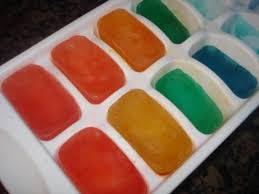 TECHNOLOGYTake some photos of the favourite things you have been learning at home and share them with us via email.ENGINEERINGTake out your toy cars and trains and see how far they go when you push them.Extension- try all different surfaces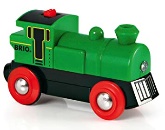 ARTSMake some markings with pencils, crayons, chalk or texta’s and share them with us.MATHSDuring shopping time explore the shapes and colours of different fruits.How many fruits did you buy?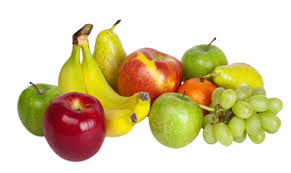 Community  awarenessBroaden their understanding of the world in which they live inExplore your backyard/front yard What can you see?What can you hear?What can you smell?LanguageGO onto the listen to the Crocodilehttps://raisingchildren.net.au/babies/play-learning/literacy-reading-stories/the-crocodilePhysicalWhen you go out for a walk observe the wind and see what it does with the tree’s flower and other things around you.MusicPlay and listen to some music from around the worldhttps://www.youtube.com/watch?v=iNv6XvRJQS4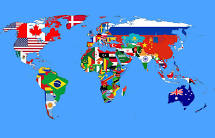 Next time you go shopping with mummy or daddy have a look at what fruit you can see?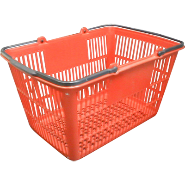 IndependenceBreakfast timeHelp prepare your breakfast by spreading your favourite spread on your toast or pour your cereal into a bowlLunch timeCan you pick one fruit with your lunch today and what may it be? What colour is the fruit?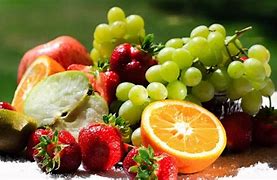 Favourite activityParticipate in your child’s favourite activity of their choiceDinner timeSet the tableCount how many people are in the house then work out how many plates and cups are needed for dinner Bedtimebrush your teethWhat do I need? 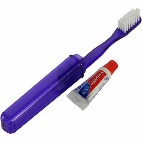 Zoom meetings10.30am Story timeThe very Hungry caterpillar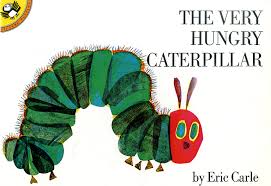 